Sturbridge Tourist Association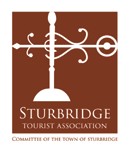 A Committee of the Town of SturbridgeMeeting Agenda Wednesday, August 11, 2021 6:30 p.m.In Person MeetingLocation: Sturbridge Town HallVeteran’s Memorial Hall – 2nd Floor308 Main Street, Sturbridge, MA 01566Call to OrderReview of Minutes – July 21,  2021Old BusinessSummer 2021 Marketing Campaign UpdateWeb Site Update New Business Advertisement – Fall/Winter Regional Tourism GuideFinancial and Budget:  Monthly Activity Report - EDTCNext Meeting: Wednesday, September 8, 2021 6:30 p.m.AdjournmentEventDateRequestedFirst ReviewSecond ReviewDoll Bear ShowOct. 3 2021$4,000April 2021July 2021Artisans Craft ShowOct. 30 - 31$8,000March 2021July 2021